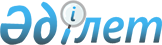 "2017-2019 жылдарға арналған аудандық бюджет туралы" Жамбыл аудандық мәслихатының 2016 жылғы 23 желтоқсандағы №7-2 шешіміне өзгерістер енгізу туралыЖамбыл облысы Жамбыл ауданы мәслихатының 2017 жылғы 28 қарашадағы № 20-2 шешімі. Жамбыл облысы Әділет департаментінде 2017 жылғы 29 қарашада № 3599 болып тіркелді
      РҚАО-ның ескертпесі.

      Құжаттың мәтінінде тұпнұсқаның пунктуациясы мен орфографиясы сақталған.
      Қазақстан Республикасының 2008 жылғы 4 желтоқсандағы Бюджет кодексінің 109-бабына және "Қазақстан Республикасындағы жергілікті мемлекеттік басқару және өзін-өзі басқару туралы" Қазақстан Республикасының 2001 жылғы 23 қаңтардағы Заңының 6-бабына және "2017-2019 жылдарға арналған облыстық бюджет туралы" Жамбыл облыстық мәслихатының 2016 жылғы 09 желтоқсандағы №7-3 шешіміне өзгерістер енгізу туралы Жамбыл облыстық мәслихатының 2017 жылғы 24 қарашадағы №17-2 шешімі негізінде (нормативтік құқықтық актілерді мемлекеттік тіркеу Тізілімінде №3595 болып тіркелген) сәйкес аудандық мәслихат ШЕШІМ ҚАБЫЛДАДЫ:
      1. "2017-2019 жылдарға арналған аудандық бюджет туралы" Жамбыл аудандық мәслихатының 2016 жылғы 23 желтоқсандағы №7-2 шешіміне (нормативтік құқықтық актілерді мемлекеттік тіркеу Тізілімінде № 3266 болып тіркелген, 2017 жылғы 6 және 11 қаңтардағы №1-2 және 3-4 "Шұғыла-Радуга" газетінде жарияланған) келесі өзгерістер енгізілсін:
      1 тармақта:
      1) тармақшада:
      "10 227 490" сандары "10 571 358" сандарымен ауыстырылсын;
      "8 361 490" сандары "8 705 358" сандарымен ауыстырылсын;
      2) тармақшада:
      "10 413 971" сандары "10 757 839" сандарымен ауыстырылсын.
      Аталған шешімнің 1, 7 қосымшалары осы шешімнің 1 және 2 қосымшаларына сәйкес жаңа редакцияда мазмұндалсын.
      2. Осы шешімнің орындалуына бақылау және интернет-ресурстарында жариялауды аудандық мәслихаттың аумақтық әлеуметтік-экономикалық дамуы, бюджет және жергілікті салықтар мәселелері жөніндегі тұрақты комиссиясына жүктелсін.
      3. Осы шешім әділет органдарында мемлекеттік тіркеуден өткен күннен бастап күшіне енеді және 2017 жылдың 1 қаңтарынан бастап қолданылады. 2017 жылға арналған Жамбыл ауданының бюджеті Ауылдық округтердің 2017 жылға арналған бюджеттік бағдарламалары
					© 2012. Қазақстан Республикасы Әділет министрлігінің «Қазақстан Республикасының Заңнама және құқықтық ақпарат институты» ШЖҚ РМК
				
      Жамбыл аудандық мәслихат

 Жамбыл аудандық 

       сессиясының төрағасы: 

мәслихат хатшысы:

      Н. Укубаев 

Р. Бегалиев
Жамбыл аудандық 
мәслихатының 2017 жылғы
28 қарашадағы № 20-2 шешіміне
1 қосымшаЖамбыл аудандық
мәслихатының 2016 жылғы "23"
желтоқсандағы №7-2 шешіміне
1 қосымша
АТАУЫ
АТАУЫ
АТАУЫ
АТАУЫ
Сомасы мың теңге
Санаты
Санаты
Санаты
Санаты
Сомасы мың теңге
Сыныбы
Сыныбы
Сыныбы
Ішкі сыныбы
Ішкі сыныбы
1. КІРІСТЕР
10 571 358
1
САЛЫҚТЫҚ ТҮСІМДЕР
1 744 985
01
Табыс салығы
361 500
2
Жеке табыс салығы
361 500
03
Әлеуметтік салық
297 000
1
Әлеуметтік салық
297 000
04
Меншікке салынатын салықтар
902 785
1
Мүлікке салынатын салықтар
770 785
3
Жер салығы
4 500
4
Көлік құралдарына салынатын салық
124 000
5
Бірыңғай жер салығы
3 500
05
Тауарларға, жұмыстарға және қызметтерге салынатын ішкі салықтар
173 400
2
Акциздер
145 700
3
Табиғи және басқа да ресурстарды пайдаланғаны үшін түсетін түсімдер
4 000
4
Кәсіпкерлік және кәсіби қызметті жүргізгені үшін алынатын алымдар
23 700
08
Заңдық мәндi iс-әрекеттердi жасағаны және (немесе) оған уәкiлеттiгi бар мемлекеттiк органдар немесе лауазымды адамдар құжаттар бергенi үшiн алынатын мiндеттi төлемдер
10 300
1
Мемлекеттік баж
10 300
2
САЛЫҚТЫҚ ЕМЕС ТҮСІМДЕР
10 185
01
Мемлекеттік меншіктен түсетін кірістер
1 685
5
Мемлекет меншігіндегі мүлікті жалға беруден түсетін кірістер
1 685
06
Өзге де салықтық емес түсімдер
8 500
1
Өзге де салықтық емес түсімдер
8 500
3
НЕГІЗГІ КАПИТАЛДЫ САТУДАН ТҮСЕТІН ТҮСІМДЕР
110 830
03
Жерді және материалдық емес активтерді сату
110 830
1
Жерді сату
96 112
2
Материалдық емес активтерді сату
14 718
4
ТРАНСФЕРТТЕРДІҢ ТҮСІМДЕРІ
8 705 358
02
Мемлекеттік басқарудың жоғары тұрған органдарынан түсетін трансферттер
8 705 358
2
Облыстық бюджеттен түсетін трансферттер
8 705 358
Функционалдық топ
Функционалдық топ
Функционалдық топ
Функционалдық топ
2017 жыл, сомасы мың теңге
Бюджеттік бағдарламалардың әкiмшiсi
Бюджеттік бағдарламалардың әкiмшiсi
Бюджеттік бағдарламалардың әкiмшiсi
2017 жыл, сомасы мың теңге
Бағдарлама
Бағдарлама
2017 жыл, сомасы мың теңге
Атауы
2017 жыл, сомасы мың теңге
2. Шығыстар
10 757 839
01
Жалпы сипаттағы мемлекеттiк қызметтер
674 320
112
Аудан (облыстық маңызы бар қала) мәслихатының аппараты
19 207
001
Аудан (облыстық маңызы бар қала) мәслихатының қызметін қамтамасыз ету жөніндегі қызметтер
18992
003
Мемлекеттік органның күрделі шығыстары
215
122
Аудан (облыстық маңызы бар қала) әкімінің аппараты
114 494
001
Аудан (облыстық маңызы бар қала) әкімінің қызметін қамтамасыз ету жөніндегі қызметтер
111 820
003
Мемлекеттік органның күрделі шығыстары
2 674
123
Қаладағы аудан, аудандық маңызы бар қала, кент, ауыл, ауылдық округ әкімінің аппараты
428 269
001
Қаладағы аудан, аудандық маңызы бар қаланың, кент, ауыл, ауылдық округ әкімінің қызметін қамтамасыз ету жөніндегі қызметтер
404 722
022
Мемлекеттік органның күрделі шығыстары
23 547
452
Ауданның (облыстық маңызы бар қаланың) қаржы бөлімі
20 567
001
Ауданның (облыстық маңызы бар қаланың) бюджетін орындау және коммуналдық меншігін басқару саласындағы мемлекеттік саясатты іске асыру жөніндегі қызметтер
20 200
010
Жекешелендіру, коммуналдық меншікті басқару, жекешелендіруден кейінгі қызмет және осыған байланысты дауларды реттеу
30
018
Мемлекеттік органның күрделі шығыстары
337
453
Ауданның (облыстық маңызы бар қаланың) экономика және бюджеттік жоспарлау бөлімі
18 441
001
Экономикалық саясатты, мемлекеттік жоспарлау жүйесін қалыптастыру және дамыту саласындағы мемлекеттік саясатты іске асыру жөніндегі қызметтер
17 685
004
Мемлекеттік органның күрделі шығыстары
756
458
Ауданның (облыстық маңызы бар қаланың) тұрғын үй-коммуналдық шаруашылығы, жолаушылар көлігі және автомобиль жолдары бөлімі
62 568
001
Жергілікті деңгейде тұрғын үй-коммуналдық шаруашылығы, жолаушылар көлігі және автомобиль жолдары саласындағы мемлекеттік саясатты іске асыру жөніндегі қызметтер
28 590
013
Мемлекеттік органның күрделі шығыстары
337
067
Ведомстволық бағыныстағы мемлекеттік мекемелерінің және ұйымдарының күрделі шығыстары
33 641
494
Ауданның (облыстық маңызы бар қаланың) кәсіпкерлік және өнеркәсіп бөлімі
10 774
001
Жергілікті деңгейде кәсіпкерлікті және өнеркәсіпті дамыту саласындағы мемлекеттік саясатты іске асыру жөніндегі қызметтер
10 231
003
Мемлекеттік органның күрделі шығыстары
543
02
Қорғаныс
68 747
122
Аудан (облыстық маңызы бар қала) әкімінің аппараты
68 747
005
Жалпыға бірдей әскери міндетті атқару шеңберіндегі іс-шаралар
4 910
006
Аудан (облыстық маңызы бар қала) ауқымындағы төтенше жағдайлардың алдын алу және оларды жою
63 837
03
Қоғамдық тәртіп, қауіпсіздік, құқықтық, сот, қылмыстық-атқару қызметі
4 700
458
Ауданның (облыстық маңызы бар қаланың) тұрғын үй-коммуналдық шаруашылығы, жолаушылар көлігі және автомобиль жолдары бөлімі
4 700
021
Елдi мекендерде жол қозғалысы қауiпсiздiгін қамтамасыз ету
4 700
04
Бiлiм беру
6 002 755
464
Ауданның (облыстық маңызы бар қаланың) білім бөлімі
317 522
009
Мектепке дейінгі тәрбие мен оқыту ұйымдарының қызметін қамтамасыз ету
317 522
464
Ауданның (облыстық маңызы бар қаланың) білім бөлімі
613 676
040
Мектепке дейінгі білім беру ұйымдарында мемлекеттік білім беру тапсырысын іске асыруға
613 676
123
Қаладағы аудан, аудандық маңызы бар қала, кент, ауыл, ауылдық округ әкімінің аппараты
22 880
005
Ауылдық жерлерде балаларды мектепке дейін тегін алып баруды және кері алып келуді ұйымдастыру
22 880
464
Ауданның (облыстық маңызы бар қаланың) білім бөлімі
4 597 995
003
Жалпы білім беру
4 507 100
006
Балаларға қосымша білім беру
90 895
465
Ауданның (облыстық маңызы бар қаланың) дене шынықтыру және спорт бөлімі
120 658
017
Балалар мен жасөспірімдерге спорт бойынша қосымша білім беру
120 658
464
Ауданның (облыстық маңызы бар қаланың) білім бөлімі
307 341
001
Жергілікті деңгейде білім беру саласындағы мемлекеттік саясатты іске асыру жөніндегі қызметтер
28 052
005
Ауданның (облыстық маңызы бар қаланың) мемлекеттiк бiлiм беру мекемелер үшiн оқулықтар мен оқу-әдiстемелiк кешендерді сатып алу және жеткiзу
149 958
012
Мемлекеттік органның күрделі шығыстары
657
015
Жетім баланы (жетім балаларды) және ата-аналарының қамқорынсыз қалған баланы (балаларды) күтіп-ұстауға қамқоршыларға (қорғаншыларға) ай сайынға ақшалай қаражат төлемі
24 183
029
Балалар мен жасөспірімдердің психикалық денсаулығын зерттеу және халыққа психологиялық-медициналық-педагогикалық консультациялық көмек көрсету
25 581
067
Ведомстволық бағыныстағы мемлекеттік мекемелерінің және ұйымдарының күрделі шығыстары
78 910
466
Ауданның (облыстық маңызы бар қаланың) сәулет, қала құрылысы және құрылыс бөлімі
22 683
021
Бастауыш, негізгі орта және жалпы орта білім беру объектілерін салу және реконструкциялау
17 039
037
Мектепке дейiнгi тәрбие және оқыту объектілерін салу және реконструкциялау
5 644
06
Әлеуметтiк көмек және әлеуметтiк қамсыздандыру
748 837
464
Ауданның (облыстық маңызы бар қаланың) білім бөлімі
36 202
030
Патронат тәрбиешілерге берілген баланы (балаларды) асырап бағу
28 173
031
Жетім балаларды және ата-аналарының қамқорынсыз қалған, отбасылық үлгідегі балалар үйлері мен асыраушы отбасыларындағы балаларды мемлекеттік қолдау
8 029
451
Ауданның (облыстық маңызы бар қаланың) жұмыспен қамту және әлеуметтік бағдарламалар бөлімі
587 542
002
Жұмыспен қамту бағдарламасы
231 802
004
Ауылдық жерлерде тұратын денсаулық сақтау, білім беру, әлеуметтік қамтамасыз ету, мәдениет, спорт және ветеринар мамандарына отын сатып алуға Қазақстан Республикасының заңнамасына сәйкес әлеуметтік көмек көрсету
11 095
005
Мемлекеттік атаулы әлеуметтік көмек
4 897
006
Тұрғын үйге көмек көрсету
7 498
007
Жергілікті өкілетті органдардың шешімі бойынша мұқтаж азаматтардың жекелеген топтарына әлеуметтік көмек
19 664
010
Үйден тәрбиеленіп оқытылатын мүгедек балаларды материалдық қамтамасыз ету
4 808
014
Мұқтаж азаматтарға үйде әлеуметтік көмек көрсету
25 115
016
18 жасқа дейінгі балаларға мемлекеттік жәрдемақылар
189 850
017
Мүгедектерді оңалту жеке бағдарламасына сәйкес, мұқтаж мүгедектерді міндетті гигиеналық құралдармен және ымдау тілі мамандарының қызмет көрсетуін, жеке көмекшілермен қамтамасыз ету
58 780
023
Жұмыспен қамту орталықтарының қызметін қамтамасыз ету
34 033
451
Ауданның (облыстық маңызы бар қаланың) жұмыспен қамту және әлеуметтік бағдарламалар бөлімі
125 093
001
Жергілікті деңгейде халық үшін әлеуметтік бағдарламаларды жұмыспен қамтуды қамтамасыз етуді іске асыру саласындағы мемлекеттік саясатты іске асыру жөніндегі қызметтер
34 340
011
Жәрдемақыларды және басқа да әлеуметтік төлемдерді есептеу, төлеу мен жеткізу бойынша қызметтерге ақы төлеу
1 507
021
Мемлекеттік органның күрделі шығыстары
672
050
Қазақстан Республикасында мүгедектердің құқықтарын қамтамасыз ету және өмір сүру сапасын жақсарту жөніндегі 2012 - 2018 жылдарға арналған іс-шаралар жоспарын іске асыру
10 474
067
Ведомстволық бағыныстағы мемлекеттік мекемелерінің және ұйымдарының күрделі шығыстары
4 520
025
Өрлеу жобасы бойынша келісілген қаржылай көмекті енгізу
73 580
07
Тұрғын үй-коммуналдық шаруашылық
1 962 811
458
Ауданның (облыстық маңызы бар қаланың) тұрғын үй-коммуналдық шаруашылығы, жолаушылар көлігі және автомобиль жолдары бөлімі
17 144
003
Мемлекеттік тұрғын үй қорының сақталуын ұйымдастыру
7 866
005
Авариялық және ескі тұрғын үйлерді бұзу
9 278
463
Ауданның (облыстық маңызы бар қаланың) жер қатынастары бөлімі
37 209
016
Мемлекет мұқтажы үшін жер учаскелерін алу
37 209
464
Ауданның (облыстық маңызы бар қаланың) білім бөлімі
155 095
026
Нәтижелі жұмыспен қамтуды және жаппай кәсіпкерлікті дамыту бағдарламасы шеңберінде қалалардың және ауылдық елді мекендердің объектілерін жөндеу
155 095
466
Ауданның (облыстық маңызы бар қаланың) сәулет, қала құрылысы және құрылыс бөлімі
629 140
003
Коммуналдық тұрғын үй қорының тұрғын үйін жобалау және (немесе) салу, реконструкциялау
147 227
004
Инженерлік-коммуникациялық инфрақұрылымды жобалау, дамыту және (немесе) жайластыру
459 770
005
Коммуналдық шаруашылығын дамыту
22 143
123
Қаладағы аудан, аудандық маңызы бар қала, кент, ауыл, ауылдық округ әкімінің аппараты
102 115
014
Елді мекендерді сумен жабдықтауды ұйымдастыру
102 115
458
Ауданның (облыстық маңызы бар қаланың) тұрғын үй-коммуналдық шаруашылығы, жолаушылар көлігі және автомобиль жолдары бөлімі
30 088
012
Сумен жабдықтау және су бұру жүйесінің жұмыс істеуі
30 088
466
Ауданның (облыстық маңызы бар қаланың) сәулет, қала құрылысы және құрылыс бөлімі
867 462
058
Елді мекендердегі сумен жабдықтау және су бұру жүйелерін дамыту
867 462
123
Қаладағы аудан, аудандық маңызы бар қала, кент, ауыл, ауылдық округ әкімінің аппараты
8 278
008
Елді мекендердегі көшелерді жарықтандыру
3 910
009
Елді мекендердің санитариясын қамтамасыз ету
1 288
011
Елді мекендерді абаттандыру мен көгалдандыру
3 080
458
Ауданның (облыстық маңызы бар қаланың) тұрғын үй-коммуналдық шаруашылығы, жолаушылар көлігі және автомобиль жолдары бөлімі
116 280
015
Елді мекендердегі көшелерді жарықтандыру
65 291
016
Елдi мекендердiң санитариясын қамтамасыз ету
22 630
018
Елдi мекендердi абаттандыру және көгалдандыру
28 359
08
Мәдениет, спорт, туризм және ақпараттық кеңістiк
416 247
455
Ауданның (облыстық маңызы бар қаланың) мәдениет және тілдерді дамыту бөлімі
158 855
003
Мәдени-демалыс жұмысын қолдау
158 855
466
Ауданның (облыстық маңызы бар қаланың) сәулет, қала құрылысы және құрылыс бөлімі
17 630
011
Мәдениет объектілерін дамыту
17 630
465
Ауданның (облыстық маңызы бар қаланың) дене шынықтыру және спорт бөлімі
35 705
001
Жергілікті деңгейде дене шынықтыру және спорт саласындағы мемлекеттік саясатты іске асыру жөніндегі қызметтер
25 292
004
Мемлекеттік органның күрделі шығыстары
515
005
Ұлттық және бұқаралық спорт түрлерін дамыту
2 210
006
Аудандық (облыстық маңызы бар қалалық) деңгейде спорттық жарыстар өткiзу
2 500
007
Әртүрлi спорт түрлерi бойынша аудан (облыстық маңызы бар қала) құрама командаларының мүшелерiн дайындау және олардың облыстық спорт жарыстарына қатысуы
4 567
032
Ведомстволық бағыныстағы мемлекеттік мекемелерінің және ұйымдарының күрделі шығыстары
621
466
Ауданның (облыстық маңызы бар қаланың) сәулет, қала құрылысы және құрылыс бөлімі
6 500
008
Спорт объектілерін дамыту
6 500
455
Ауданның (облыстық маңызы бар қаланың) мәдениет және тілдерді дамыту бөлімі
89 234
006
Аудандық (қалалық) кiтапханалардың жұмыс iстеуi
88 234
007
Мемлекеттік тілді және Қазақстан халқының басқа да тілдерін дамыту
1 000
456
Ауданның (облыстық маңызы бар қаланың) ішкі саясат бөлімі
24 714
002
Мемлекеттік ақпараттық саясат жүргізу жөніндегі қызметтер
24 714
455
Ауданның (облыстық маңызы бар қаланың) мәдениет және тілдерді дамыту бөлімі
16 601
001
Жергілікті деңгейде тілдерді және мәдениетті дамыту саласындағы мемлекеттік саясатты іске асыру жөніндегі қызметтер
11 359
010
Мемлекеттік органның күрделі шығыстары
808
032
Ведомстволық бағыныстағы мемлекеттік мекемелерінің және ұйымдарының күрделі шығыстары
4 434
456
Ауданның (облыстық маңызы бар қаланың) ішкі саясат бөлімі
67 008
001
Жергілікті деңгейде ақпарат, мемлекеттілікті нығайту және азаматтардың әлеуметтік сенімділігін қалыптастыру саласында мемлекеттік саясатты іске асыру жөніндегі қызметтер
21 147
003
Жастар саясаты саласында іс-шараларды іске асыру
45 274
006
Мемлекеттік органның күрделі шығыстары
265
032
Ведомстволық бағыныстағы мемлекеттік мекемелердің және ұйымдардың күрделі шығыстары
322
09
Отын-энергетика және жер қойнауын пайдлану
4 499
458
Ауданның (облыстық маңызы бар қаланың) тұрғын үй-коммуналдық шаруашылығы, жолаушылар көлігі және автомобиль жолдары бөлімі
220
036
Газ тасымалдау жүйесін дамыту
220
466
Ауданның (облыстық маңызы бар қаланың) сәулет, қала құрылысы және құрылыс бөлімі
4 279
036
Газ тасымалдау жүйесін дамыту
4 279
10
Ауыл, су, орман, балық шаруашылығы, ерекше қорғалатын табиғи аумақтар, қоршаған ортаны және жануарлар дүниесін қорғау, жер қатынастары
201 565
462
Ауданның (облыстық маңызы бар қаланың) ауыл шаруашылығы бөлімі
29 745
001
Жергілікті деңгейде ауыл шаруашылығы саласындағы мемлекеттік саясатты іске асыру жөніндегі қызметтер
19 196
006
Мемлекеттік органның күрделі шығыстары
422
099
Мамандарға әлеуметтік қолдау көрсету жөніндегі шараларды іске асыру
10 127
466
Ауданның (облыстық маңызы бар қаланың) сәулет, қала құрылысы және құрылыс бөлімі
772
010
Ауыл шаруашылығы объектілерін дамыту
772
473
Ауданның (облыстық маңызы бар қаланың) ветеринария бөлімі
58 439
001
Жергілікті деңгейде ветеринария саласындағы мемлекеттік саясатты іске асыру жөніндегі қызметтер
38 577
003
Мемлекеттік органның күрделі шығыстары
2 497
005
Мал көмінділерінің (биотермиялық шұңқырлардың) жұмыс істеуін қамтамасыз ету
750
007
Қаңғыбас иттер мен мысықтарды аулауды және жоюды ұйымдастыру
3 000
008
Алып қойылатын және жойылатын ауру жануарлардың, жануарлардан алынатын өнімдер мен шикізаттың құнын иелеріне өтеу
6 964
009
Жануарлардың энзоотиялық аурулары бойынша ветеринариялық іс-шараларды жүргізу
1 980
010
Ауыл шаруашылығы жануарларын сәйкестендіру жөніндегі іс-шараларды өткізу
4 671
463
Ауданның (облыстық маңызы бар қаланың) жер қатынастары бөлімі
19 421
001
Аудан (облыстық маңызы бар қала) аумағында жер қатынастарын реттеу саласындағы мемлекеттік саясатты іске асыру жөніндегі қызметтер
15 228
006
Аудандардың, облыстық маңызы бар, аудандық маңызы бар қалалардың, кенттердiң, ауылдардың, ауылдық округтердiң шекарасын белгiлеу кезiнде жүргiзiлетiн жерге орналастыру
3 836
007
Мемлекеттік органның күрделі шығыстары
357
473
Ауданның (облыстық маңызы бар қаланың) ветеринария бөлімі
93 188
011
Эпизоотияға қарсы іс-шаралар жүргізу
93 188
11
Өнеркәсіп, сәулет, қала құрылысы және құрылыс қызметі
19 602
466
Ауданның (облыстық маңызы бар қаланың) сәулет, қала құрылысы және құрылыс бөлімі
19 602
001
Құрылыс, облыс қалаларының, аудандарының және елді мекендерінің сәулеттік бейнесін жақсарту саласындағы мемлекеттік саясатты іске асыру және ауданның (облыстық маңызы бар қаланың) аумағын оңтайла және тиімді қала құрылыстық игеруді қамтамасыз ету жөніндегі қызметтер
19 280
015
Мемлекеттік органның күрделі шығыстары
322
12
Көлiк және коммуникация
400 605
123
Қаладағы аудан, аудандық маңызы бар қала, кент, ауыл, ауылдық округ әкімінің аппараты
181 679
013
Аудандық маңызы бар қалаларда, кенттерде, ауылдарда, ауылдық округтерде автомобиль жолдарының жұмыс істеуін қамтамасыз ету
2 742
045
Елді мекендер көшелеріндегі автомобиль жолдарын күрделі және орташа жөндеу
178 937
458
Ауданның (облыстық маңызы бар қаланың) тұрғын үй-коммуналдық шаруашылығы, жолаушылар көлігі және автомобиль жолдары бөлімі
218 926
023
Автомобиль жолдарының жұмыс істеуін қамтамасыз ету
35 474
045
Аудандық маңызы бар автомобиль жолдарын және елді-мекендердің көшелерін күрделі және орташа жөндеу
183 452
13
Басқалар
97 756
123
Қаладағы аудан, аудандық маңызы бар қала, кент, ауыл, ауылдық округ әкімінің аппараты
71 670
040
Өңірлерді дамытудың 2020 жылға дейінгі бағдарламасы шеңберінде өңірлерді экономикалық дамытуға жәрдемдесу бойынша шараларды іске асыру
71 670
452
Ауданның (облыстық маңызы бар қаланың) қаржы бөлімі
26 086
012
Ауданның (облыстық маңызы бар қаланың) жергілікті атқарушы органының резерві
26 086
14
Борышқа қызмет көрсету
18
452
Ауданның (облыстық маңызы бар қаланың) қаржы бөлімі
18
013
Жергілікті атқарушы органдардың облыстық бюджеттен қарыздар бойынша сыйақылар мен өзге де төлемдерді төлеу бойынша борышына қызмет көрсету
18
15
Трансферттер
155 377
452
Ауданның (облыстық маңызы бар қаланың) қаржы бөлімі
155 377
006
Нысаналы пайдаланылмаған (толық пайдаланылмаған) трансферттерді қайтару
321
007
Бюджеттік алып қоюлар
22 663
054
Қазақстан Республикасының Ұлттық қорынан берілетін нысаналы трансферт есебінен республикалық бюджеттен бөлінген пайдаланылмаған (түгел пайдаланылмаған) нысаналы трансферттердің сомасын қайтару
10
051
Жергілікті өзін өзі басқару органдарына берілетін трансферттер
132 383
3. Таза бюджеттік кредиттеу
15 272
Бюджеттік кредиттер
30 631
10
Ауыл, су, орман, балық шаруашылығы, ерекше қорғалатын табиғи аумақтар, қоршаған ортаны және жануарлар дүниесін қорғау, жер қатынастары
30 631
462
Ауданның (облыстық маңызы бар қаланың) ауыл шаруашылығы бөлімі
30 631
008
Мамандарды әлеуметтік қолдау шараларын іске асыруға берілетін бюджеттік кредиттер
30 631
Функционалдық топ
Функционалдық топ
Функционалдық топ
Функционалдық топ
Бюджеттік бағдарламалардың әкімшісі
Бюджеттік бағдарламалардың әкімшісі
Бюджеттік бағдарламалардың әкімшісі
Бағдарлама
Бағдарлама
Бюджеттік кредиттерді өтеу
15 359
Санаты
Санаты
Санаты
Санаты
Сыныбы
Сыныбы
Сыныбы
Iшкi сыныбы
Iшкi сыныбы
5
Бюджеттік кредиттерді өтеу
15 359
01
Бюджеттік кредиттерді өтеу
15 359
1
Мемлекеттік бюджеттен берілген бюджеттік кредиттерді өтеу
15 359
Функционалдық топ
Функционалдық топ
Функционалдық топ
Функционалдық топ
Бюджеттік бағдарламалардың әкімшісі
Бюджеттік бағдарламалардың әкімшісі
Бюджеттік бағдарламалардың әкімшісі
Бағдарлама
Бағдарлама
4. Қаржы активтерімен жасалынған операциялар бойынша сальдо
0
Қаржы активтерін сатып алу
0
Санаты
Санаты
Санаты
Санаты
Сыныбы
Сыныбы
Сыныбы
Iшкi сыныбы
Iшкi сыныбы
Мемлекеттік қаржы активтерін сатудан түсетін түсімдер
0
01
Мемлекеттік қаржы активтерін сатудан түсетін түсімдер
0
1
Қаржы активтерін ел ішінде сатудан түсетін түсімдер
0
Функционалдық топ
Функционалдық топ
Функционалдық топ
Функционалдық топ
Бюджеттік бағдарламалардың әкімшісі
Бюджеттік бағдарламалардың әкімшісі
Бюджеттік бағдарламалардың әкімшісі
Бағдарлама
Бағдарлама
5. Бюджет тапшылығы (профициті)
-201 753
6. Бюджет тапшылығын қаржыландыру (профицитін пайдалану)
201 753
Санаты
Санаты
Санаты
Санаты
Сыныбы
Сыныбы
Сыныбы
Iшкi сыныбы
Iшкi сыныбы
7
Қарыздар түсімі
30 631
01
Мемлекеттік ішкі қарыздар
30 631
2
Қарыз алу келісім-шарттары
30 631
16
Қарыздарды өтеу
11 689
452
Ауданның (облыстық маңызы бар қаланың) қаржы бөлімі
11 689
008
Жергілікті атқарушы органның жоғары тұрған бюджет алдындағы борышын өтеу
11 689
021
Жергілікті бюджеттен бөлінген пайдаланылмаған бюджеттік кредиттерді қайтару
0
8
Бюджет қаражаттары қалдықтарының қозғалысы
182 811Жамбыл аудандық
мәслихатының 2017 жылғы
28 қарашадағы № 20-2 шешіміне
2 қосымшаЖамбыл аудандық
мәслихатының 2016 жылғы
 "23" желтоқсандағы №7-2
шешіміне 7 қосымша
№
Қаладағы аудан, аудандық маңызы бар қала, кент, ауыл, ауылдық округ әкімі аппараттарының атаулары
Бағдарламаның атауы
Бағдарламаның атауы
Бағдарламаның атауы
Бағдарламаның атауы
Бағдарламаның атауы
Бағдарламаның атауы
Бағдарламаның атауы
Бағдарламаның атауы
Бағдарламаның атауы
Бағдарламаның атауы
№
Қаладағы аудан, аудандық маңызы бар қала, кент, ауыл, ауылдық округ әкімі аппараттарының атаулары
001 "Қаладағы аудан, аудандық маңызы бар қаланың, кент, ауыл, ауылдық округ әкімінің қызметін қамтамасыз ету жөніндегі қызметтер"
005 "Ауылдық жерлерде балаларды мектепке дейін тегін алып баруды және кері алып келуді ұйымдастыру"
008 Елді мекендердегі көшелерді жарықтандыру
009 "Елді мекендердің санитариясын қамтамасыз ету"
011 "Елді мекендерді абаттандыру мен көгалдандыру"
013 "Аудандық маңызы бар қалаларда, кенттерде, ауылдарда, ауылдық округтерде автомобиль жолдарының жұмыс істеуін қамтамасыз ету"
014 "Елді мекендерді сумен жабдықтауды ұйымдастыру"
022 "Мемлекеттік органның күрделі шығыстары"
040 "Өңірлерді дамытудың 2020 жылға дейінгі бағдарламасы шеңберінде өңірлерді экономикалық дамытуға жәрдемдесу бойынша шараларды іске асыру"
045 "Елді мекендер көшелеріндегі автомобиль жолдарын күрделі және орташа жөндеу"
№
Қаладағы аудан, аудандық маңызы бар қала, кент, ауыл, ауылдық округ әкімі аппараттарының атаулары
001 "Қаладағы аудан, аудандық маңызы бар қаланың, кент, ауыл, ауылдық округ әкімінің қызметін қамтамасыз ету жөніндегі қызметтер"
005 "Ауылдық жерлерде балаларды мектепке дейін тегін алып баруды және кері алып келуді ұйымдастыру"
008 Елді мекендердегі көшелерді жарықтандыру
009 "Елді мекендердің санитариясын қамтамасыз ету"
011 "Елді мекендерді абаттандыру мен көгалдандыру"
013 "Аудандық маңызы бар қалаларда, кенттерде, ауылдарда, ауылдық округтерде автомобиль жолдарының жұмыс істеуін қамтамасыз ету"
014 "Елді мекендерді сумен жабдықтауды ұйымдастыру"
022 "Мемлекеттік органның күрделі шығыстары"
040 "Өңірлерді дамытудың 2020 жылға дейінгі бағдарламасы шеңберінде өңірлерді экономикалық дамытуға жәрдемдесу бойынша шараларды іске асыру"
045 "Елді мекендер көшелеріндегі автомобиль жолдарын күрделі және орташа жөндеу"
1
"Аса ауылдық округі әкімінің аппараты" коммуналдық мемлекеттік мекемесі
26811
3742
400
420
200
33146
872
12631
20467
2
"Айшабибі ауылдық округі әкімінің аппараты" коммуналдық мемлекеттік мекемесі
24283
4020
150
8142
813
5724
13202
3
"Ақбастау ауылдық округі әкімінің аппараты" коммуналдық мемлекеттік мекемесі
19349
50
5591
777
3000
19983
4
"Ақбұлым ауылдық округі әкімінің аппараты" коммуналдық мемлекеттік мекемесі
19381
312
50
3361
895
3124
7360
5
"Бесағаш ауылдық округі әкімінің аппараты" коммуналдық мемлекеттік мекемесі
34944
2300
300
2742
1036
4764
5718
6
"Гродеково ауылдық округі әкімінің аппараты" коммуналдық мемлекеттік мекемесі
24979
100
4175
883
4401
7
"Жамбыл ауылдық округі әкімінің аппараты" коммуналдық мемлекеттік мекемесі
29385
2603
300
100
4058
728
4875
13115
8
"Қарой ауылдық округі әкімінің аппараты" коммуналдық мемлекеттік мекемесі
27153
100
827
3901
9
"Қызылқайнар ауылдық округі әкімінің аппараты" коммуналдық мемлекеттік мекемесі
26535
100
4114
841
3782
5790
10
"Қаратөбе ауылдық округі әкімінің аппараты" коммуналдық мемлекеттік мекемесі
26676
1500
3410
300
800
10193
3866
14913
11
"Қаракемер ауылдық округі әкімінің аппараты" коммуналдық мемлекеттік мекемесі
18774
118
50
4333
850
2800
9049
12
"Көлқайнар ауылдық округі әкімінің аппараты" коммуналдық мемлекеттік мекемесі
22624
3229
350
19316
839
2938
18168
13
"Ерназар ауылдық округі әкімінің аппараты" коммуналдық мемлекеттік мекемесі
21550
50
853
2496
9872
14
"Өрнек ауылдық округі әкімінің аппараты" коммуналдық мемлекеттік мекемесі
23331
1345
100
50
5745
845
2603
21641
15
"Пионер ауылдық округі әкімінің аппараты" коммуналдық мемлекеттік мекемесі
19765
2579
250
6553
764
2941
13231
16
"Полатқосшы ауылдық округі әкімінің аппараты" коммуналдық мемлекеттік мекемесі
24185
100
3581
834
5806
17
"Тоғызтарау ауылдық округі әкімінің аппараты" коммуналдық мемлекеттік мекемесі
14997
1472
150
280
697
2018
6428
Барлығы:
404722
23102
3910
1288
3080
2742
102115
23547
71670
178937